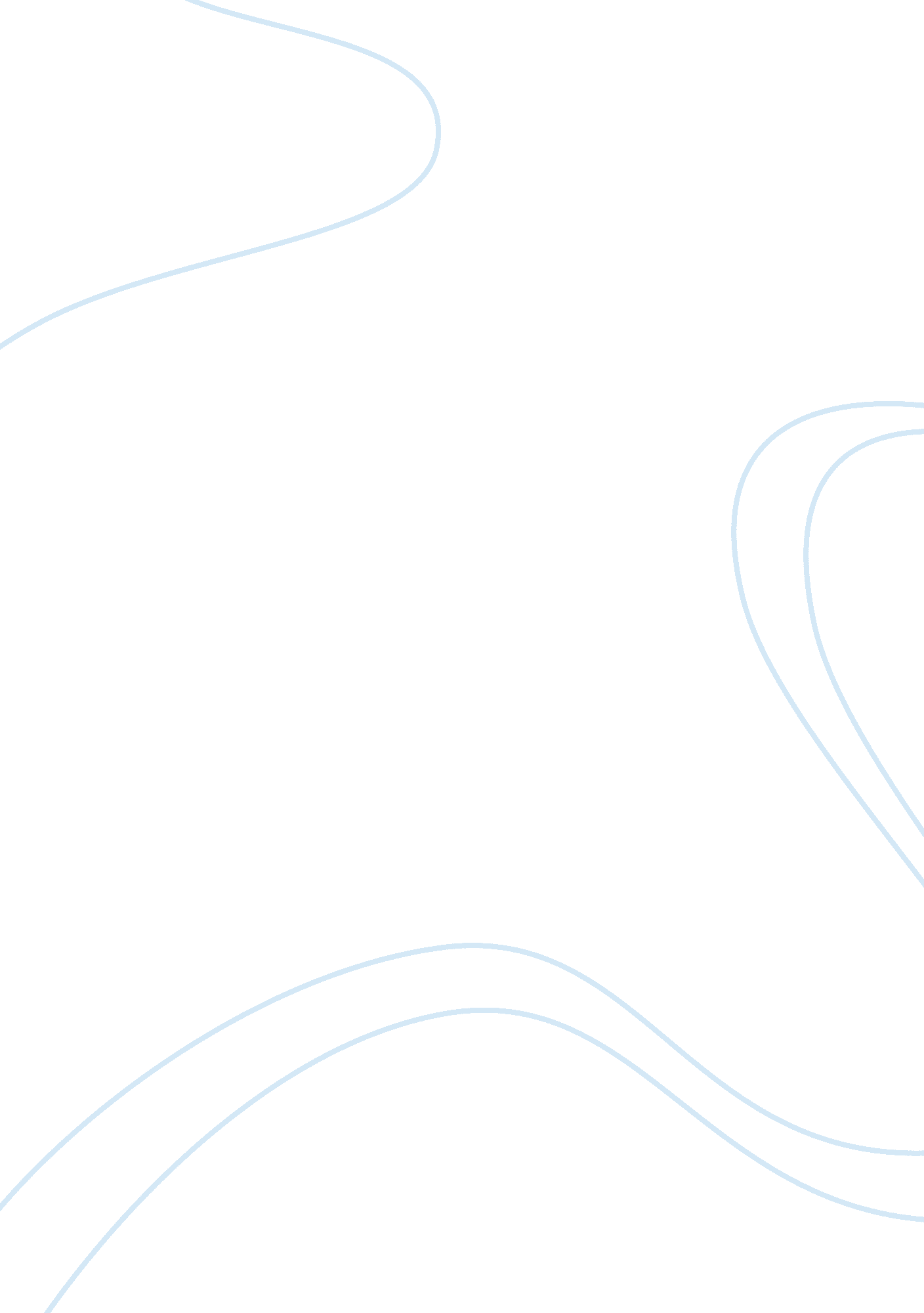 Broken armBusiness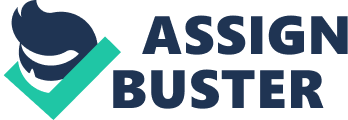 Helen Keller stated ((life is a succession of lesson that must be lived to be understood)) when I wastwelve years of age I broke my shoulderwhen i was riding my bike I felt nothing at first until I got up off the ground and start to walk over to my bike that was laying on its side on the ground then at that moment I did notfeel right I thought it was just sore at first then I realized I could not move it at all I had to hold my it up with my other arm much like Helen keller overcame the obstacle of not being able to communicate I overcame some thing like helen keller but mine was breaking my shoulder. Helen Keller had to overcome the obstacle of being able to commuicate when Helen was a baby, she got really sick and became blind and deaf the Keller hired annie sullinan to teach helen annie was able to teach helen trust, obedieuce and language to overcome her obstacle. Like helen keller I also had to overcome an abstade mine was me breaking my shoulder but I overcame that by having surgery it ended well because my shoulder works perfectly fine now although our obstacles were different we share a few similarities. One of the similarities we share is that we both like being outside and if we don’t want do something its hard to get us to do it. I learn in the story that helens experience is way worsethan anyof my experience that I’ve had to do but i also learn from my expensive is that its not that bad to break your shoulder to me anyway. Works Cited Keller, Helen. “ Famous Quotes.” BrainyQuote, Helen Keller. Xplore, 1 Dec. 2014. Web. 1 Dec. 2014. . 